19 сентября в МБОУ « СОШ  п. Раздольное» проходила акция «Украсим планету лесами».В акции приняли участие все школьники, учителя и работники школы.Активное участие было со стороны начальных классов.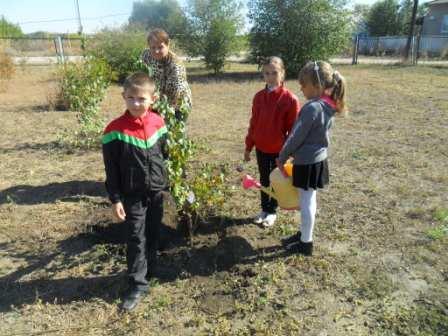 Учащиеся 3 класса сажают свою аллейку. Ямки капали сами и им помогали  учащиеся 6 класса вместе с учителем технологии Судаковой Т. В.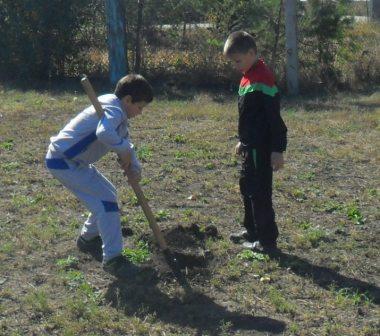 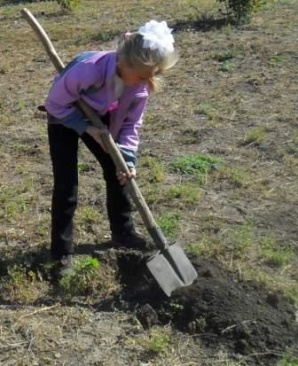 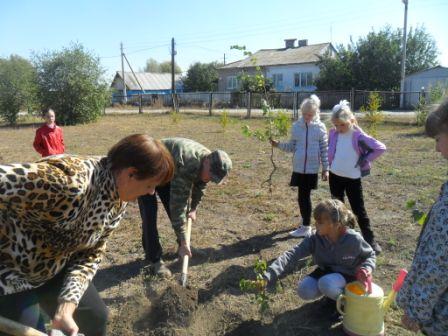 20 сентября ходили за желудями в лес с классным руководителем. Мы хотим, чтобы наша Земля была покрыта  зелёными лесами. А среди этих лесов виднелись наши молодые дубочки.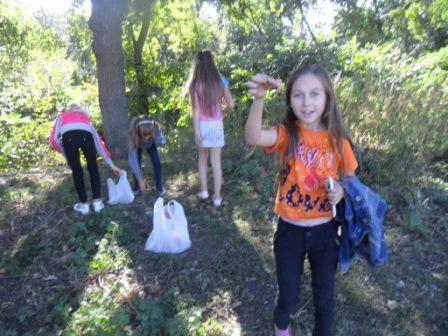 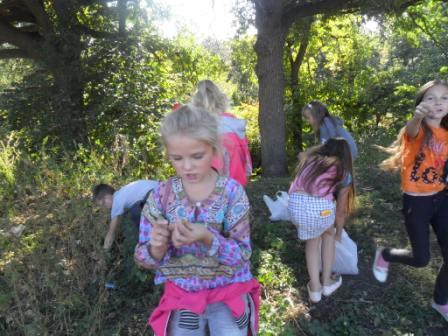  Получился хороший урожай.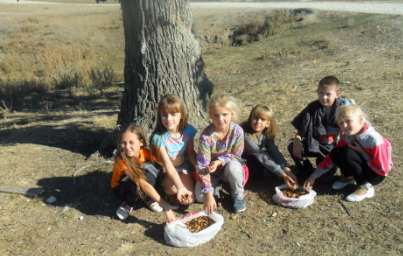 